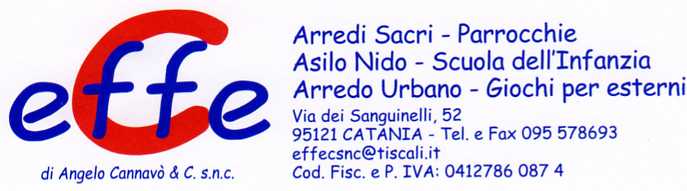 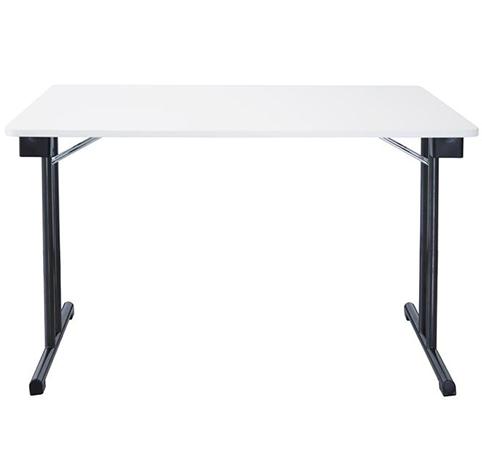 DESCRIZIONE:Tavolo pieghevole impilabile, formato da un piano da 22 mm antigraffio, con bordatura in ABS e gambe pieghevoli in acciaio.
Finitura in acciaio verniciato o cromato.

Una volta chiuso il tavolo misura 13 cm di altezza

misure disponibili:
L 160 x P 80 x H 74
L 180 x P 80 x H 74
ART. RT01023